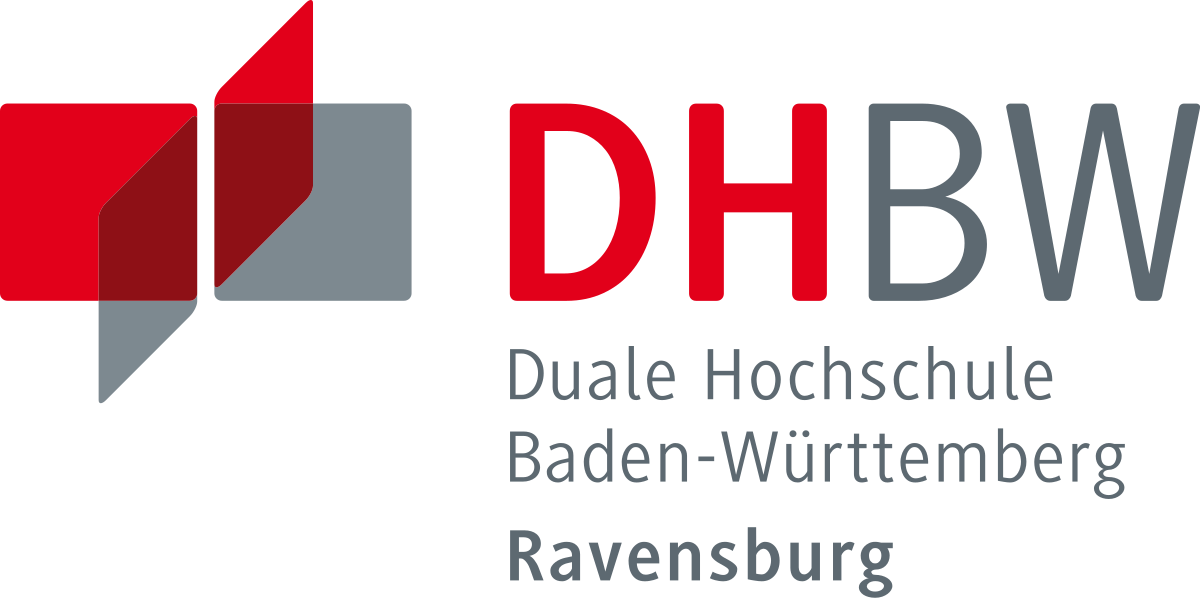 Titel der Arbeit ggf. weitere Titel / UntertitelProjektarbeit/Bachelor-/MasterthesisStudienbereich:		WirtschaftStudiengang:		Handel – Global SourcingBetreuer:			Prof. Dr. Patrick RoßmannSemester:			Winter-/Sommersemester 20xxZulassungstermin:	xx.xx.xxxxAbgabetermin:		xx.xx.xxxxVorgelegt von:		Max Mustermann				Musterstraße 1				12345 MusterstadtTelefon			0175/xx xx xxxE-Mail:			max.mustermannstud@dhbw-ravensburg.deMatrikel:			1234567Kurs:			WGS 21…InhaltsverzeichnisInhaltsverzeichnis	ITabellenverzeichnis	IIIAbkürzungsverzeichnis	IV1	Einleitung	11.1		Relevanz & Problemstellung	11.2		Zielsetzung der Arbeit	11.3		Gang der Untersuchung	12	Theoretische Fundierung	12.1	….		12.2	….		12.2.1	….	12.2.1.1	….	12.2.1.2	….	13	Methodik der Untersuchung	23.1	…		23.2	…		24	Auswertung und Analyse	24.1	…		24.2	…		24.2.1		…	24.2.2		…	25	Schlussbetrachtung	25.1		Zusammenfassung	25.2		Implikationen für die Praxis	25.3		Implikationen für die Wissenschaft	25.4		Limitationen der Arbeit	2Anhang		3Literaturverzeichnis	VEidesstattliche Erklärung	VIAbbildungsverzeichnisAbbildung 1:	Motorisierungsdichte in ausgewählten Länder zwischen 2010 und 2016	3TabellenverzeichnisTabelle 1:	Pkw- Zulassungen in Deutschland 2008 - 2016	3AbkürzungsverzeichnisAbb.			AbbildungAMOS			Analysis of Moment Structurebspw.			beispielsweisebzw.			beziehungsweised. h. 			das heißtEH			EinheitenEFA			Explorative Faktorenanalyseet al.			et alia (und andere)f.			folgendef²			Effektstärkeff.			fortfolgendeFMCG			Fast Moving Consumer GoodsIFA			Institut für Automobilwirtschaft Kap.			KapitelKBA			KraftfahrtbundesamtÖPNV			Öffentlicher Personennahverkehrp. a.			per anno / pro JahrPLS			Partial Least SquareRB			Retailer BrandS.			SeiteSig.			SignifikanzniveauTab.			Tabelleu.a.			unter anderemVgl./vgl.		Vergleiche / vergleichez.B.			zum Beispiel			etc.EinleitungRelevanz & ProblemstellungDer Studierende suchen sich zunächst eigenständig ein Themengebiet aus, in dem Sie Ihre Abschlussarbeit schreiben möchten. Nach der Wahl des Themengebietes sucht sich der Studierende zwei konkrete Themenvorschläge aus, die er alternativ bearbeiten möchte und bereitet diese auf. Zielsetzung der ArbeitGang der UntersuchungTheoretische Fundierung….….….….….Methodik der Untersuchung……Auswertung und Analyse…………SchlussbetrachtungZusammenfassungImplikationen für die PraxisImplikationen für die WissenschaftLimitationen der ArbeitAnhang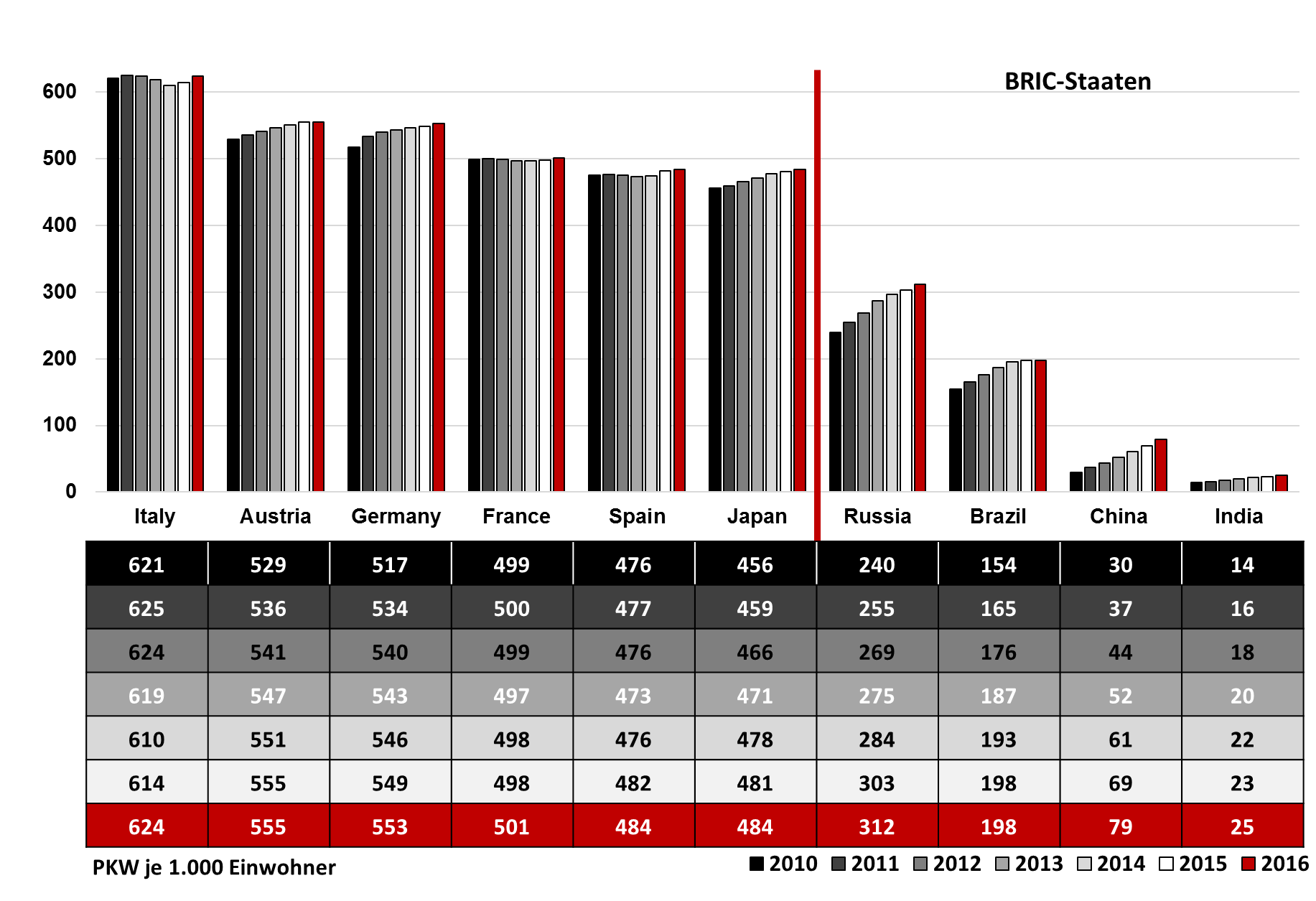 Abbildung 1:	Motorisierungsdichte in ausgewählten Länder zwischen 2010 und 2016Quelle: 		Vgl. VDA (2017); vgl. VDA (2014); vgl. VDA (2012).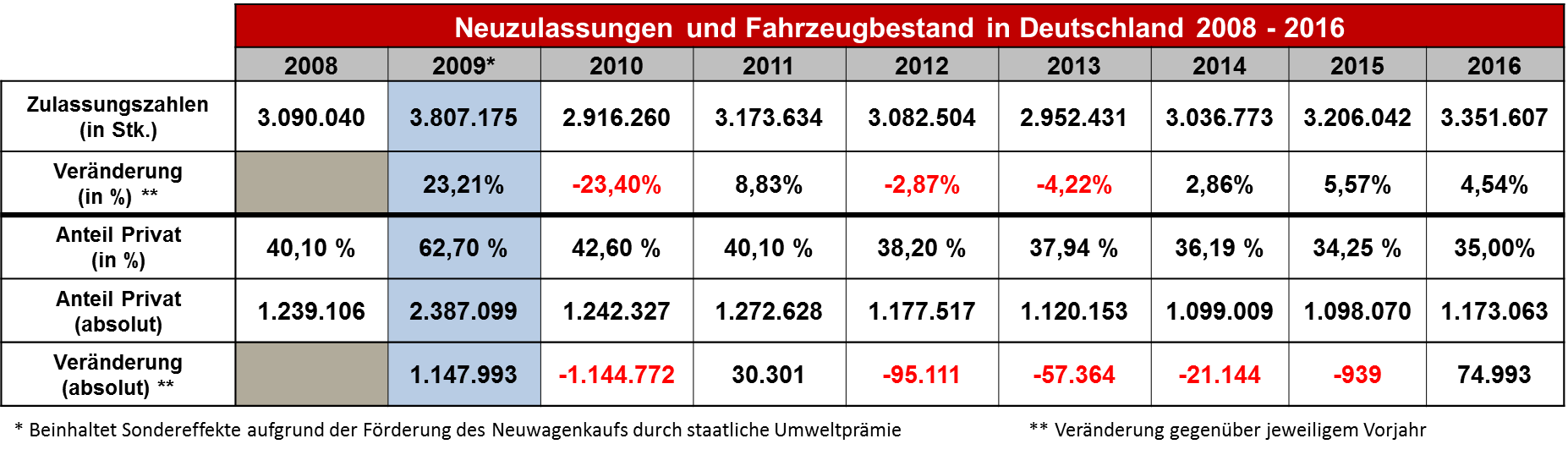 Tabelle 1:	Pkw- Zulassungen in Deutschland 2008 - 2016Quelle: 		Kraftfahrtbundesamt - KBA (2015a); Kraftfahrtbundesamt - KBA (2016a)LiteraturverzeichnisAaker, D. A. (1991):  Managing Brand Equity – Capitalizing on the value of a brand name, Free Press, New York.Baumgarth, C. (2014): Markenpolitik, 4. Aufl., SpringerGabler, Wiesbaden.Chin, W.W. / Marcolin, B. L. / Newstedt, P. R. (2003): A partial least squares latent variable modeling approach for measuring interaction effects: results from a Monte Carlo simulation study and an electronic-mail emotion/adaption study, in: Information Systems Research, Vol. 14, Nr. 2, S. 189 – 217.Chin, W. W. / Todd, P. A. (1995): On the Use, Usefulness, and Ease of Use of Structural Equation Modeling in MIS Research - A Note of Caution, in: MIS Quarterly, Vol. 19, Nr. 2, S. 237-246. Eidesstattliche Erklärunggemäß Ziffer 1.2.3 der Anlage 1 zu §§ 3, 4 und 5 der Studien- und Prüfungsordnung für die Bachelorstudiengänge im Studienbereich Wirtschaft der Dualen Hochschule Baden-Württemberg vom 29.09.2015.Hiermit erkläre ich, dass ich die vorliegende Arbeit mit dem ThemaTitel der Arbeitselbstständig und ohne Verwendung anderer als der angegebenen Hilfsmittel angefertigt habe. Alle Stellen, die wörtlich, sinngemäß aus veröffentlichten oder unveröffentlichten Schriften entnommen wurden, sind als solche kenntlich gemacht. Die Arbeit ist in gleicher Form oder auszugsweise im Rahmen anderer Prüfungen noch nicht vorgelegt worden. Ich versichere zudem, dass die eingereichte elektronische Fassung mit der gedruckten Fassung übereinstimmt.Ravensburg, XX. März 2021				________________________								     Max Mustermann